46 AÑOS DE TRAYECTORIA DE LA MEJOR AGRUPACION  MEXICANA 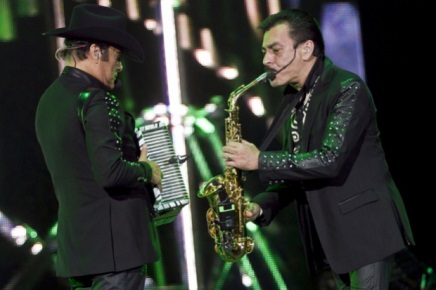 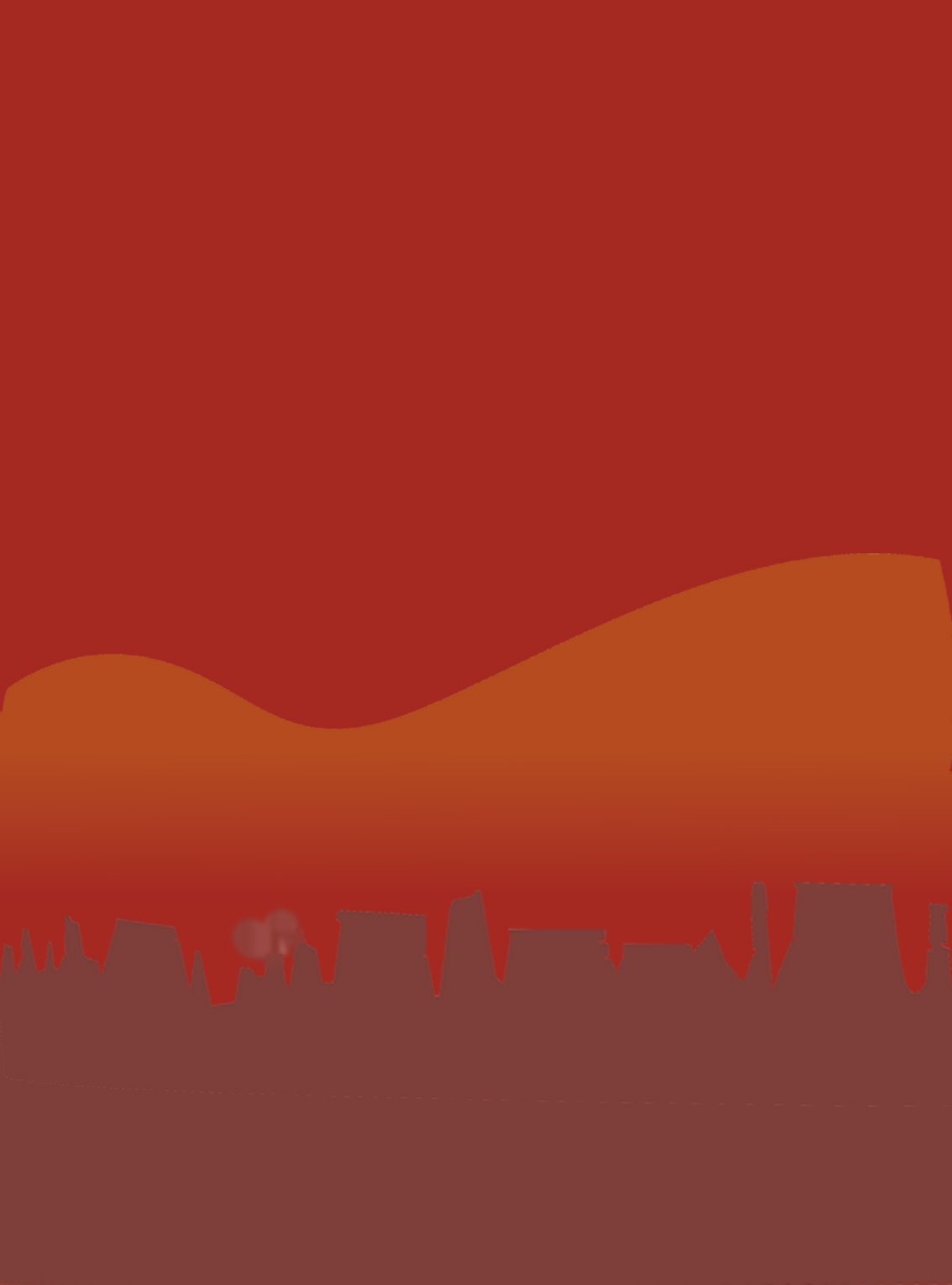 “JEFES DE JEFES”Regresan tras cuatro años de descanso con un nuevo disco y con más energía que nunca.Los Tigres del Norte es un grupo de música regional mexicana, denominada también música norteña (por haber surgido en el norte de México). Es una de las agrupaciones más reconocidas del género, debido a su larga trayectoria y a sus éxitos a nivel mundial. Su campo principal son los corridos, los cuales han sido censurados en varias ocasiones, incluso en su propio país.Pero cuando inicia esta agrupación, se fundó en 1968 en la ciudad de San José, California. Su estilo está basado en la música regional del norte de México, el cual se funda principalmente en instrumentos como el bajo eléctrico o contrabajo, el acordeón, el bajo sexto, la batería, y en ocasiones se incluyen otros instrumentos de percusión. La lírica en sus canciones fluctúa entre lo romántico y el corrido, y han dado paso a un nuevo género letrístico musical, denominado narcocorrido, en el que narran vivencias de miembros (líderes, la mayoría) de bandas del narcotráfico que operan en México. Entre sus éxitos destaca el narcocorrido “Muerte anunciada”, que dedican al legendario narcotraficante colombiano Pablo Escobar, y el corrido más popular titulado “Jefe de jefes”, en el que glorifican el poder y la influencia del ahora preso Miguel Ángel Félix Gallardo. Más tarde, el ahora fallecido Arturo Beltrán Leyva adoptaría como mote el título de este último. Han alcanzado fama en México, así como en muchas regiones del sur de los Estados Unidos, debido principalmente a la gran cantidad de comunidades de origen hispano que habitan allí. Su repertorio musical incluye más de 55 discos grabados, y un total de aproximadamente 700 temas, incluyendo los lp's, discos compactos, cassetes, sencillos y remasterizados. En 1988 fueron acreedores al Premio Grammy, por su disco Gracias, América sin fronteras. Algunas de sus canciones más destacadas son “El niño y la boda”, “La banda del carro rojo”, “La mesa del rincón”, “Golpes en el corazón” o la anteriormente mencionada “El jefe de jefes”. La carrera de Los Tigres Del Norte se podría resumir  de la siguiente manera: "la voz del pueblo", "trascendencia de generación a generación" y sin duda alguna éxito mundial. Con gran éxito "Los Jefes de Jefes" han hecho suya la tradición del corrido historias que para esta agrupación pretenden celebrar la búsqueda de la verdad, justicia y oportunidad haciendo de ella una expresión artística, interpretándola en sus propias palabras y haciendo de ella una poderosa herramienta para expresar no solo el sufrimiento y las aventuras de todos aquellos que llegan de diversos países a Estados Unidos en busca de un mejor futuro para sus familias, además de sobreponerse a los obstáculos que enfrentan día con día en un país distinto. 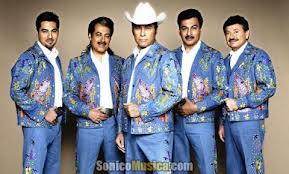 El grupo ha tomado la música Norteña con sus raíces de polka, mezclándola con verdaderas historias de injusticia social y noticias a manera de "modernos juglares". Gracias a un rico contenido en su letra la cual revela las historias del pueblo, ha hecho que millones de gente vean en ellos su propio reflejo: el de su pasado, el presente y el futuro. Por eso y por mucho más, el grupo se ha ganado el nombre de "Los Ídolos Del Pueblo", sobrenombre que afectuosamente les otorgó su público por su sinceridad y humildad.El grupo se estableció en San José, California, la ciudad que hasta hoy permanece como su lugar de residencia. Fue en esa ciudad en los 70s que Los Tigres Del Norte obtuvieron su primer contrato discográfico, con una novel empresa llamada Fama Records, sello que con los años fuera a convertirse en la más importante de la Costa Oeste. Los Tigres del Norte fueron el primer artista firmado para Fama Records por Art Walker, un conocido empresario quién escucho al grupo por la radio durante una presentación local en el Parque Las Flores, por la calle Keyes en donde se solía reunir la comunidad mexicana en la ciudad de San José.Al iniciar su etapa artística en dicha empresa, Los Tigres Del Norte recibieron una sugerencia de modificar su sonido tradicional a uno más contemporáneo, con la incorporación de instrumentos eléctricos. En esa época el grupo grabó su primer álbum en San José, California. Con el tiempo el grupo modernizó su sonido, variando su estilo con diversos géneros como el bolero, la cumbia, ritmos de rock y valses.Pero al paso de los años la agrupación es invitada a participar con varios artistas y en eventos musicales de gran importancia como lo es el caso del pasado mes de marzo donde ofrecieron un verdadero festín de diversidad musical en el "Festival Iberoamericano de Cultura Musical Vive Latino" con la participación de Calle 13, La maldita vecindad y los hijos del quinto patio, quienes cerraron la jornada en su tercer día. Este evento trajo muchas expectativas en torno a las bandas que por primera vez se presentaban en esta plataforma, pero Los Tigres salieron gloriosos con sus corridos que fueron coreados por miles de personas, quienes poco les importo esperar hasta la media noche para escucharlos."Contrabando y traición", "Golpes en el corazón", "La manzanita" y "Camelia la tejana" fueron parte del repertorio, pero la sorpresa fue aún más grande cuando el emblemático rockero Andrés Calamaro interpretó a su lado "La mesa del rincón", lo que valió los aplausos de los asistentes.Con su participación, Los Tigres del Norte demostraron que su música es universal y sin límites dentro de esta velada, donde también piso el escenario Calle 13, una agrupación estuvo feliz su presencia y la respuesta que obtuvieron del público.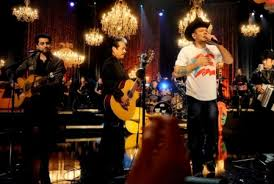 Pero antes de que esto sucediera y para ser más precisos el año pasado “los tigres” lanzan a la venta su sencillo llamado “Los Tigres del Norte and Friends”, que interpretan junto a Paulina Rubio, titulado Golpes del Corazón, que gano una popularidad impresionante. El disco también consiguió buenas posiciones en las listas de ventas y descargas digitales. Esta colaboración es casi de ensueño para ambos artistas, Pau siempre quiso mostrar su versatilidad de interpretación actuando con una banda de género norteño, contrastando con su carrera pop. Y los Jefes de jefes se dejaron ver entusiasmados con las ganas de Paulina Rubio de trabajar con ellos, que además le abre la puerta a un nuevo público. Dentro de este disco  nos traen otro tema, otro dúo. Esta vez se trata del músico colombiano Juanes, que se unió a Los Tigres del Norte para interpretar “La jaula de oro”, el segundo corte promocional del MTV Unplugged. Un proyecto de CD/DVD que ya es 7 veces disco de oro en México, disco de oro en Colombia y Estados Unidos.Meses después Los Tigres del Norte confirmaron, ellos mismos, que el pasado 14 de diciembre llevarían a sus amigos, los mismos del unplugged, al Gibson de Los Ángeles ara un concierto inolvidable en el que recrearán en vivo los temas que interpretaron con Paulina Rubio, Juanes, Andrés Calamaro y Calle 13.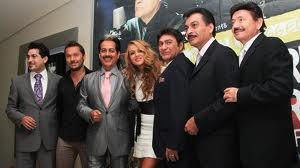 “Fue una experiencia maravillosa haber realizado esta grabación con estos reconocidos artistas, así que ya está confirmado el concierto en el Gibson de Los Ángeles para el 14 de diciembre“, dijo el tigre mayor, Jorge Hernández.Estas fueron algunas de las resientes participaciones de la agrupación pero hablar de sus premios es un tema muy agradable ya que durante sus más de 30 años de carrera han grabado más de 55 álbumes, con más de 500 canciones, han vendido más de 32 millones de copias, con 130 discos de platino y 125 de oro. Además han participado en más de 14 películas, han sido nominados 12 veces a los premios Grammy, ganándolo en 1987 por su grabación “América sin fronteras”. En 1993 lograron un record de asistencia cuando lograron congregar a más de 200.000 personas en el Arena Deportiva de Los Ángeles.Pero actualmente y tras haber estado en un ligero descanso Los Tigres del Norte regresaron a la escena musical con un nuevo y polémico álbum titulado La Granja, o mejor conocida como La Perra, por la fuerte temática que maneja, disco con el que pretenden dar eco a su imponente rugido hasta España, donde realizaron la presentación de este trabajo.Contentos de regresar a la Madre Patria, lugar que ya han visitado en anteriores ocasiones y donde poseen bastos seguidores, los "Jefes de Jefes" llegaron a este país europeo para presentar su más reciente disco.Luis Hernández, integrante de la agrupación señaló: "Venimos a levantar la Bandera mexicana y a hablar de la cultura y el folclore, porque el corrido es parte de ello y es como Los Tigres del Norte representamos a nuestro pueblo".Asimismo, recalcó que se sienten felices por regresar nuevamente a España, pues el público que tienen "se preocupa mucho por lo que pasa en nuestro país (México), escucha las canciones y se da cuenta de sentimientos de la gente".En esta ocasión,  Los Tigres del Norte aprovecharon para visitar al escritor Arturo Pérez Reverte, autor del libro La reina del sur, del cual los mexicanos compusieron uno de los corridos más exitosos de su carrera que llevo como título “la reina del sur”.  Por otro lado, los intérpretes mencionaron que con el tema de La Granja, primer corte promocional de su disco homónimo, "es una canción que habla de lo que acontece en México, no habla de personajes, todos los que aparecen están tratados en forma de animalitos, hay un zorro, un conejo, una perra, un gavilán, habla de todo lo que acontece en el país", explicó Eduardo, acordeonista y saxofonista.Asimismo, manifestaron que con esos temas sociales que los han caracterizado, se sienten portavoces del pueblo y desean crear conciencia entre la gente: "No podemos quedarnos callados, somos la voz del silencio del pueblo y con canciones queremos hacer conciencia".La discografía completa de los tigres del norte es de 42 álbumes de estudio que dieron inicio con  Cuquita en 1971 dos años después con su álbum “Contrabando y traición” 1974 sacando así un álbum por años debido a su número de seguidores y el éxito que la agrupación tenia siguieron con La banda del carro rojo 1975, La tumba del mojado 1976, Pueblo querido 1976, Vivan los mojados 1977  Número ocho 1978, Plaza Garibaldi 1980, Un día a la vez 1981,Éxitos para siempre... 1982, Carrera contra la muerte  1983, El Tahúr 1979, 1984, Internacionalmente norteños 1984, Jaula de oro  1985, El otro México 1986  Gracias América... sin fronteras 1987, Ídolos del pueblo 1988 Corridos prohibidos 1989, Triunfo sólido 1989, Para adoloridos 1990,¡Incansables! 1991, Una noche con Los Tigres del Norte 1992, La garra de... 1993, Que vivan los mojado 1994, Un día a la vez 1994, Los dos plebes 1994, El ejemplo 1995, Unidos para siempre 1996, Jefe de jefes 1997, Así como tú  1997, Herencia de familia 1999, De paisano a paisano 2000, Uniendo fronteras  2001  La Reina del Sur 2002, Pacto de sangre 2004, Historias que contar 2006, Detalles y emociones 2007, Raíces 2008, Tu noche con Los Tigres del Norte 2008, La granja 2009, y su última producción hace cuatro años el álbum, El rugido de Los Tigres del Norte 2010.Una encuesta realizada recientemente confirmo que los tigres del norte siguen siendo una de las agrupaciones más exitosas de música regional mexicana, las personas encuestadas contestaron que las canciones más significativas y representativas de los tigres del norte son: jefe de jefes, camelia la tejana, vivan los mojados, la basurita y la ya reconocida canción “la puerta negra”. Las personas entrevistadas también mencionaron estar esperando a la agrupación, ya que disfrutan sus presentaciones. Su próxima aparición aquí en Guadalajara, será el jueves 30 de octubre en el palenque de las fiestas de octubre. Sus seguidores y fanáticos esperan con ansia su llegada. Sin duda alguna los tigres del norte es un grupo de música regional mexicana, que más trayectoria y camino recorrido tienen, es por eso que su título de jefe de jefes seguirá hasta que se separen.ESPINOZA PAZ NOS DEJA VESTIDOS Y ALBOROTADOS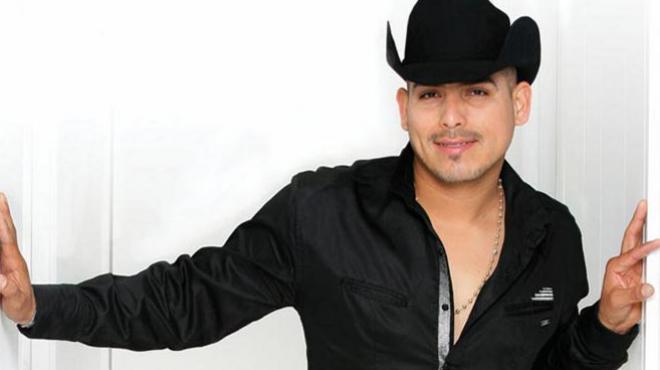 El cantautor del pueblo Cancela lo que pudo ser su primera presentación en el auditorio Telmex.Espinoza Paz no da la cara y por esa razón, es el Auditorio Telmex quien informó que por cuestiones ajenas a este recinto ferial conurbado a la capital jalisciense, la presentación del cantante Espinoza que se llevaría a cabo el próximo 14 de junio fue cancelada.Aunque días después dio a conocer en un comunicado emitido por Gabriel Vázquez de East West Concerts, en el cual  se informa de la cancelación del concierto del cantante y compositor sinaloense y aclara que próximamente se dará a conocer la nueva fecha para su presentación en Zapopan.Para todos los asistentes del concierto el reembolso de los boletos podrá ser solicitado a partir del próximo martes 8 de abril en el punto de venta donde fueron adquiridos para el concierto de Isidro Chávez Espinoza, mejor conocido como Espinoza Paz.Aunque por otro lado se especula que el cantautor Espinoza no quiso presentarse en el auditorio Telmex, esto debido a que sufrió amenazas de muerte por medio de las redes sociales.Recordemos que no es la primera vez que el cantautor del pueblo sufre de amanezas por parte de su público, ya que recientemente se dio conocer que el cantante Espinoza Paz tenía programado un concierto el próximo 8 de mayo en Nayarit, pero sus representantes anunciaron que la fecha seria cancelada por sus representantes, quienes buscan que se garantice su seguridad.Paz iba a presentarse en la Feria de la Primavera en el Municipio de Santiago Ixcuintla, pero de acuerdo con el presidente municipal, no hubo un acuerdo con la gente del equipo del sinaloense respecto a la seguridad que se le brindaría.El pasado 4 de mayo Espinoza vuelve a cancelar su concierto e n Texcoco estado de México por la misma razón de inseguridad que lo rodea, sumando en total 3 fechas canceladas en diferentes lugares de presentaciones por en su mayoría todas por la misma razón, la inseguridad es el principal factor para que el cantautor cancele sus presentaciones, se desconoce si sea por decisión del cantante o sean sus representantes quienes lo lleven a el llamado “Cantautor del Pueblo” escribió decenas de canciones para otros artistas como Jenny Rivera, Sergio Vega, La Arrolladora Banda El Limón, Duelo, entre otros, antes de lanzarse como cantante en 2007.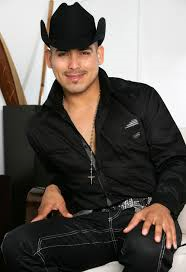 Fue con un tema que Thalía interpretara tiempo después, “El próximo viernes”, que el cantante alcanzó fama internacional al colocarse dentro del top 10 de Billboard.Desde entonces ha sido nominado a múltiples premios, entre ellos Grammy Latino, Billboard, Oye!, Premios Lo Nuestro, en donde ha competido con figuras como Vicente Fernández, Joan Sebastian y Marco Antonio Solís por mencionar algunos.Esperemos que solo sean amenazas falsas para el artista, y que la inseguridad no sea motivo para que siga cancelando sus presentaciones porque sabemos que tiene un público muy fiel y que lo sigue en cada presentación.JULIÓN ALVAREZ NO QUITA EL          DEDO DEL RENGLON 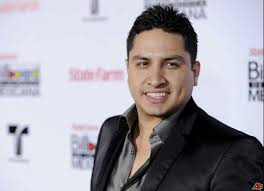 ARRASANDO CON…  SOY LO QUE QUIERO  El famosísimo intérprete de la canción “El terrenal” recientemente visitó Guanajuato, Acapulco, Guerrero y San juan del Río, Querétaro entre otros lugares,  Julión Álvarez y su Norteño Banda con su gira Soy Lo Que Quiero Indispensable.Se vivió un súper ambiente en cada una de las presentaciones, la gente cantó, bailó y disfrutó de la velada con todo el repertorio musical como “El terrenal”, “No eres tu soy yo” de la nueva canción te hubieras ido antes su éxito “la María”  entre otras canciones fueron preparadas especialmente para el deleite de los miles ahí reunidos y que se disponían a pasar un buen rato. Mostrando su amor hacia el cantante y miles de mujeres que no dejaron de corear las melodías del cantante, dejando muy en claro su amor por el intérprete de la canción la María.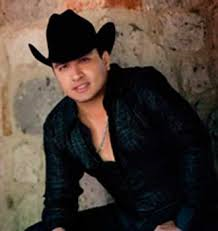 Otra buena noticia que vino a colocar la cereza del pastel y cerrar el fin de semana con broche de oro, es que el reciente disco “Soy Lo Que Quiero… Indispensable” volvió a ocupar el primer lugar en la tienda digital de Itunes por segunda semana consecutiva y los temas “Te hubieras ido antes” y el reciente sencillo “Y fue así” se colocaron entre los 10 primeros lugares del top de canciones de la misma plataforma.Julión Álvarez se encuentra en su máximo apogeo, mostrando más que un artista una excelente persona muy humilde, sus seguidores tiene la garantía de disfrutar de un  total contacto con ellos, por otro lado se espera que en los próximos meses sigua visitando más lugares y sigamos escuchando sus canciones. Finalmente  Álvarez dejo muy en claro que estaría feliz de participar con más cantantes del género pop así como lo realizo recientemente con la cantante dulce María, quien confesó haber estado muy como con su participación en la canción llueve lágrimas.http://julionalvarez.net/ANUNCIANDO LA LLEGADA DE SU NUEVO DISCO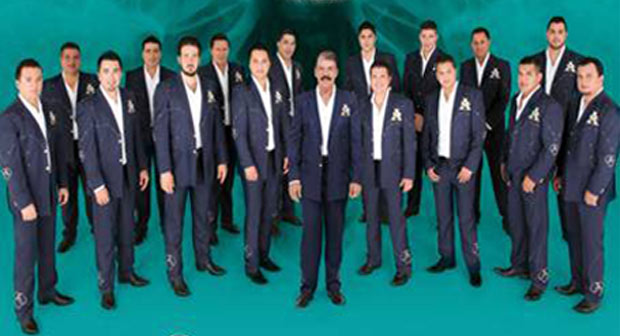 SUS SEGUIDORES ESPERAN CON ANSIA LO QUE PROMETE SER SU MEJOR LANZAMIENTOLa Arrolladora Banda El Limón, de René Camacho, lanzará nuevo disco titulado ‘En vivo desde el Coloso de Reforma’, que a partir del martes 8 de julio ya se puede disfrutar en formato digital.El disco fue grabado durante sus pasadas presentaciones en el Auditorio Nacional, con las que el grupo logró ser el primer artista en su género con cuatro ‘sold out’ consecutivos.De acuerdo con un comunicado, este es su cuarto disco grabado en vivo y en él se puede apreciar a la banda en todo su esplendor, su genialidad y espectacularidad, cuyos éxitos musicales alcanzados a lo largo de ya varias décadas de trayectoria, brillan por sí solos.La producción saldrá en los formato CD, DVD y CD+DVD, el próximo 29 de julio; además, el público que lo pre ordene en las próximos días  se podrá llevar cinco temas en anticipación al lanzamiento, como ‘Ya es muy tarde’, ‘Sobre mis pies’, ‘De ti exclusivo’, ‘Qué me vas a dar si vuelvo’ y ‘Me dejaste acostumbrado’. A pesar de tener un nuevo vocalista parece ser que al público seguidor no le afecto en lo absoluto mostrando su gusto por el cantante.Asimismo, pensando en sus más grandes fanáticos y seguidores, la conocida banda regalo a quien lo adquieran de forma digital este viernes, podrán seleccionar la edición de lujo, la cual contendrá cuatro canciones exclusivas ‘Ya no te buscaré’, ‘Te prometo’, ‘Como pez en el agua’ y ‘Cuéntame’, en la página oficial viene el link que llevara directo a sus seguidores a la tienda iTunes para obtenerlo antes que nadie.Banda Los Recoditos lanza nuevo sencillo “Hasta Que Salga El Sol”  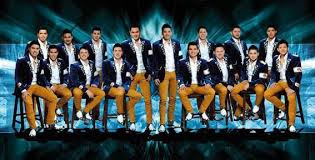 Sus fans y seguidores no quieren esperar “hasta que el sol salga” para escuchar la nuevo producción de banda los recoditos. Banda Los Recoditos  “Hasta Que Salga El Sol”, primer sencillo y video de su nueva producción-“Hasta Que Salga El Sol”… fiesta, música, ambiente, mujeres y muchas cosas más es lo que nos presenta BANDA LOS RECODITOS,  primer sencillo de su nueva producción discográfica, que saldrá a la venta el próximo mes de septiembre en México y Estados Unidos.  Arrancando con el pie derecho la banda logra colocarse   1 en iTunes en el chart de Regional Mexicano en  Estados unidos.El tema viene acompañado de un gran video, bajo la producción de Poncho y Joel Lizárraga, el cual  fue grabado en el maravilloso puerto de Mazatlán, Sinaloa, bajo unos intensos días de sol y playa, donde la Banda Los Recoditos mostraron qué se puede hacer “HASTA DE QUE SALGA EL SOL”.  Tanto el video como el primer corte promocional se estrenan el día de hoy. La agrupación sinaloense sigue en plan ascendente, ofreciendo música de calidad, con la cual han logrado llegar al primer lugar de las listas de radio y sin dudarlo “HASTA QUE SALGA EL SOL”, tema original de Rubén Elsi, logrará ubicarse en el sitio de honor, porque ha tenido un excelente número de seguidores hasta el momento.El corte promocional fue escrito pensando en BANDA LOS RECODITOS, ya que tiene el estilo que les ha caracterizado y que demuestra en cada una de sus interpretaciones, y por lo que el público los sigue y no los deja bajar de los mejores puestos de  la lista musical. Hoy por hoy disfrutarás la música de BANDA LOS RECODITOS  “HASTA QUE SALGA EL SOL”.http://www.universalmusica.com/bandalosrecoditos/